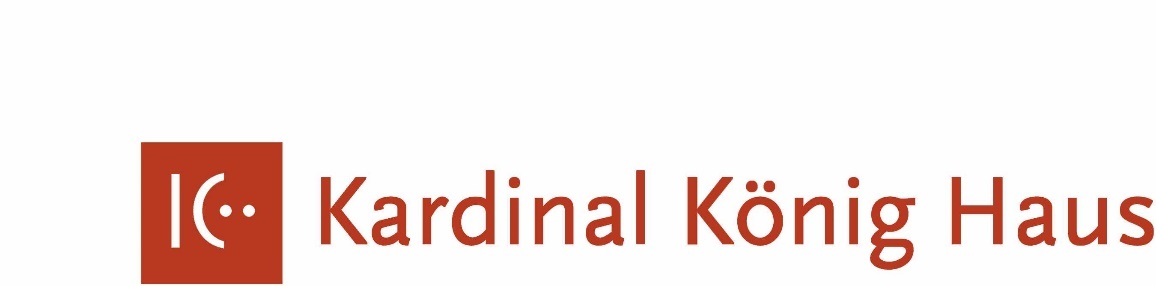 FragebogenLehrgang Geistliche Begleitung 2024 - 2026Für die Klärung der Teilnahme am Lehrgang sind ab Oktober 2023 Gesprächevorgesehen.Zu Ihrer Person:Name:  ………………………………………………………………………………………………….......Geburtsdatum: ....................................................................................................................…….…Adresse: ………………………………………………………………………………………………….................................................................................................................................................…………………………………………………………………………………………………………………….…Telefon: ………………………………………………………………………………………………….....Fax: ………………………………………………………………….………………………………….......E-mail: ………………………………………………………………………………………………….......Orden / Gemeinschaft / Diözese: ........................................................................................…….…Familienstand: ……………………………………………………………………………………………..Konfession: …………………………………………………………………………………………………Was motiviert Sie, diese Ausbildung zu machen?Waren Sie / sind Sie in geistlicher Begleitung? Seit wann? In welchen Zeitabständen? Was schätzen Sie daran?Haben Sie schon einmal / öfters begleitete Exerzitien gemacht? In welcher Exerzitienform und wo?In welcher Weise versuchen Sie in Ihrem Alltag einen geistlichen               Lebensstil zu führen?a) Ausbildungsabschlüsse (schulische Ausbildung, berufliche Ausbildung, Studien, Fortbildungen) 
b) Haben Sie theologische und spirituelle Grundkenntnisse?Bisher ausgeübte Tätigkeiten (berufliche, familiäre und ehrenamtliche Tätigkeiten): Derzeitige Tätigkeit (seit wann; ev. Zukunftsperspektive): Wie schätzen Sie selbst Ihre eigene Belastbarkeit und psychische Gesundheit ein? Möchten Sie dazu etwas anmerken?Haben Sie vielleicht schon an einem Kurs in Gesprächsführung teilgenommen?Verfügbarkeit für den Lehrgang: Können Sie nach derzeitiger Einschätzung sagen, dass Sie hinreichend Zeit und Kraft finden werden, um an den Elementen des Lehrgangs teilzunehmen und sich auf einen geistlichen Prozess einzulassen?
Und können Sie die beruflichen und privaten Planungen so organisieren, dass sie an allen Einheiten des Lehrgangs teilnehmen können?Ist Ihr näheres Lebensumfeld (Familie, Orden, Arbeitgeber) mit Ihrem Vorhaben, diese Ausbildung zu machen, einverstanden? Haben Sie die Unterstützung Ihrer Vorgesetzten? Gibt es diesbezüglich Schwierigkeiten?Haben Sie in der geistlichen Begleitung von Einzelnen bereits Erfahrung        gesammelt?Sehen Sie realistische Möglichkeiten nach Abschluss der Ausbildung Einzelne       geistlich zu begleiten?Was ist Ihnen noch wichtig zu sagen? ………………………………………..			………………………………………………..Ort, Datum                                                                Unterschrift